File a separate report for each month.  Even when no tires are sold, zero reports must be submitted.Report is due no later than the 20th of the next month.  (Example: January report is due by February 20th.)Make checks payable to LA Dept. of Environmental Quality, and mail form and payment to address at top of form.Certification:  I personally examined and am familiar with the information submitted in this document, and I hereby certify under penalty of law that this information is true, accurate, and complete to the best of my knowledge.  I am aware that there are significant penalties for submitting false information including the possibility of fine and imprisonment.
AUTHORIZED SIGNATURE:							 	DATE: 			PRINTED NAME:												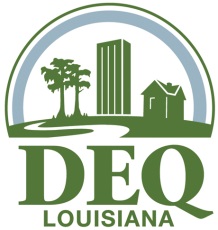 MONTHLY WASTE TIRE FEE REPORTLouisiana Department of Environmental QualityFinancial Services DivisionP.O. Box 4311Baton Rouge, LA 70821-4311MONTHLY WASTE TIRE FEE REPORTLouisiana Department of Environmental QualityFinancial Services DivisionP.O. Box 4311Baton Rouge, LA 70821-4311Agency Interest #:Agency Interest #:MONTHLY WASTE TIRE FEE REPORTLouisiana Department of Environmental QualityFinancial Services DivisionP.O. Box 4311Baton Rouge, LA 70821-4311MONTHLY WASTE TIRE FEE REPORTLouisiana Department of Environmental QualityFinancial Services DivisionP.O. Box 4311Baton Rouge, LA 70821-4311Month:Month:MONTHLY WASTE TIRE FEE REPORTLouisiana Department of Environmental QualityFinancial Services DivisionP.O. Box 4311Baton Rouge, LA 70821-4311MONTHLY WASTE TIRE FEE REPORTLouisiana Department of Environmental QualityFinancial Services DivisionP.O. Box 4311Baton Rouge, LA 70821-4311Year:Year:MONTHLY WASTE TIRE FEE REPORTLouisiana Department of Environmental QualityFinancial Services DivisionP.O. Box 4311Baton Rouge, LA 70821-4311MONTHLY WASTE TIRE FEE REPORTLouisiana Department of Environmental QualityFinancial Services DivisionP.O. Box 4311Baton Rouge, LA 70821-4311Fill out month and year of report.Fill out month and year of report.Fill out month and year of report.Business Name: Business Name: Business Name: Business Name: Contact Name:Contact Name:Mailing Address: Mailing Address: Physical Address:Physical Address:Physical Address:Physical Address:Phone Number:Phone Number:Email: Email: Email: Email: □ Check this box if changes have been made to the Information above.  Indicate what has changed.     □ Check this box if changes have been made to the Information above.  Indicate what has changed.     □ Check this box if you are no longer in business of selling tires.  Indicate the date you no longer operate at this location here:           /       /                  □ Check this box if you are no longer in business of selling tires.  Indicate the date you no longer operate at this location here:           /       /                  □ Check this box if you are no longer in business of selling tires.  Indicate the date you no longer operate at this location here:           /       /                  □ Check this box if you are no longer in business of selling tires.  Indicate the date you no longer operate at this location here:           /       /                  Type of TiresNew Tires RetailUsed Tires RetailTires Sold onNew VehicleTotal TiresAmount Remitted ($)Amount Remitted ($)Amount Remitted ($)Amount Remitted ($)Amount Remitted ($)1Passenger++=X $2.25X $2.25==2Medium Truck++=X 5X 5==3Off Road++=X $10X $10==4Retread=X $1.25X $1.25==5TIRE FEES DUE: (add lines 1-4)TIRE FEES DUE: (add lines 1-4)TIRE FEES DUE: (add lines 1-4)TIRE FEES DUE: (add lines 1-4)TIRE FEES DUE: (add lines 1-4)TIRE FEES DUE: (add lines 1-4)TIRE FEES DUE: (add lines 1-4)TIRE FEES DUE: (add lines 1-4)TIRE FEES DUE: (add lines 1-4)TIRE FEES DUE: (add lines 1-4)LATE FEES – Both of the following fees are applicable if you file your report after the due date.LATE FEES – Both of the following fees are applicable if you file your report after the due date.LATE FEES – Both of the following fees are applicable if you file your report after the due date.LATE FEES – Both of the following fees are applicable if you file your report after the due date.LATE FEES – Both of the following fees are applicable if you file your report after the due date.LATE FEES – Both of the following fees are applicable if you file your report after the due date.LATE FEES – Both of the following fees are applicable if you file your report after the due date.LATE FEES – Both of the following fees are applicable if you file your report after the due date.LATE FEES – Both of the following fees are applicable if you file your report after the due date.LATE FEES – Both of the following fees are applicable if you file your report after the due date.LATE FEES – Both of the following fees are applicable if you file your report after the due date.LATE FEES – Both of the following fees are applicable if you file your report after the due date.LATE FEES – Both of the following fees are applicable if you file your report after the due date.LATE FEES – Both of the following fees are applicable if you file your report after the due date.6If you are submitting this report past the due date, input $25 here. If you are submitting this report past the due date, input $25 here. If you are submitting this report past the due date, input $25 here. If you are submitting this report past the due date, input $25 here. If you are submitting this report past the due date, input $25 here. If you are submitting this report past the due date, input $25 here. If you are submitting this report past the due date, input $25 here. If you are submitting this report past the due date, input $25 here. If you are submitting this report past the due date, input $25 here. 7If you are remitting payment past the due date, input the greater of $25 or 10% of the total on line 5 here (Not applicable if zero tires fees are reported). If you are remitting payment past the due date, input the greater of $25 or 10% of the total on line 5 here (Not applicable if zero tires fees are reported). If you are remitting payment past the due date, input the greater of $25 or 10% of the total on line 5 here (Not applicable if zero tires fees are reported). If you are remitting payment past the due date, input the greater of $25 or 10% of the total on line 5 here (Not applicable if zero tires fees are reported). If you are remitting payment past the due date, input the greater of $25 or 10% of the total on line 5 here (Not applicable if zero tires fees are reported). If you are remitting payment past the due date, input the greater of $25 or 10% of the total on line 5 here (Not applicable if zero tires fees are reported). If you are remitting payment past the due date, input the greater of $25 or 10% of the total on line 5 here (Not applicable if zero tires fees are reported). If you are remitting payment past the due date, input the greater of $25 or 10% of the total on line 5 here (Not applicable if zero tires fees are reported). If you are remitting payment past the due date, input the greater of $25 or 10% of the total on line 5 here (Not applicable if zero tires fees are reported). 8TOTAL AMOUNT DUE: (add lines 5 – 7)TOTAL AMOUNT DUE: (add lines 5 – 7)TOTAL AMOUNT DUE: (add lines 5 – 7)TOTAL AMOUNT DUE: (add lines 5 – 7)TOTAL AMOUNT DUE: (add lines 5 – 7)TOTAL AMOUNT DUE: (add lines 5 – 7)TOTAL AMOUNT DUE: (add lines 5 – 7)TOTAL AMOUNT DUE: (add lines 5 – 7)TOTAL AMOUNT DUE: (add lines 5 – 7)NUMBER OF EXEMPT TIRES – FEES NOT COLLECTED (must be registered with DEQ as a seller of exempt tires)NUMBER OF EXEMPT TIRES – FEES NOT COLLECTED (must be registered with DEQ as a seller of exempt tires)NUMBER OF EXEMPT TIRES – FEES NOT COLLECTED (must be registered with DEQ as a seller of exempt tires)NUMBER OF EXEMPT TIRES – FEES NOT COLLECTED (must be registered with DEQ as a seller of exempt tires)NUMBER OF EXEMPT TIRES – FEES NOT COLLECTED (must be registered with DEQ as a seller of exempt tires)NUMBER OF EXEMPT TIRES – FEES NOT COLLECTED (must be registered with DEQ as a seller of exempt tires)NUMBER OF EXEMPT TIRES – FEES NOT COLLECTED (must be registered with DEQ as a seller of exempt tires)NUMBER OF EXEMPT TIRES – FEES NOT COLLECTED (must be registered with DEQ as a seller of exempt tires)NUMBER OF EXEMPT TIRES – FEES NOT COLLECTED (must be registered with DEQ as a seller of exempt tires)NUMBER OF EXEMPT TIRES – FEES NOT COLLECTED (must be registered with DEQ as a seller of exempt tires)NUMBER OF EXEMPT TIRES – FEES NOT COLLECTED (must be registered with DEQ as a seller of exempt tires)NUMBER OF EXEMPT TIRES – FEES NOT COLLECTED (must be registered with DEQ as a seller of exempt tires)NUMBER OF EXEMPT TIRES – FEES NOT COLLECTED (must be registered with DEQ as a seller of exempt tires)Existing tires sold on a used carExisting tires sold on a used carExisting tires sold on a used carExisting tires sold on a used carExisting tires sold on a used carExisting tires sold on a used carExisting tires sold on a used carExempt tires – Golf cart, go-kart, small lawn equipment, bicycleExempt tires – Golf cart, go-kart, small lawn equipment, bicycleExempt tires – Golf cart, go-kart, small lawn equipment, bicycleExempt tires – Golf cart, go-kart, small lawn equipment, bicycleExempt tires – Golf cart, go-kart, small lawn equipment, bicycleExempt tires – Golf cart, go-kart, small lawn equipment, bicycleExempt tires – Golf cart, go-kart, small lawn equipment, bicycleOther (includes tires that weigh over 500 lbs.)Other (includes tires that weigh over 500 lbs.)Other (includes tires that weigh over 500 lbs.)Other (includes tires that weigh over 500 lbs.)Other (includes tires that weigh over 500 lbs.)Other (includes tires that weigh over 500 lbs.)Other (includes tires that weigh over 500 lbs.)